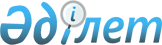 О внесении изменений в решение Есильского районного маслихата от 25 декабря 2020 года № 82/2 "О бюджетах города Есиль, поселка Красногорский, сел и сельских округов на 2021-2023 годы"Решение Есильского районного маслихата Акмолинской области от 19 ноября 2021 года № 14/2
      Есильский районный маслихат РЕШИЛ:
      1. Внести в решение Есильского районного маслихата "О бюджетах города Есиль, поселка Красногорский, сел и сельских округов на 2021-2023 годы" от 25 декабря 2020 года № 82/2 (зарегистрировано в Реестре государственной регистрации нормативных правовых актов под № 8324) следующие изменения:
      подпункты 1), 2) пункта 1 изложить в новой редакции:
      "1) доходы – 177939,5 тысяч тенге, в том числе:
      налоговые поступления – 55169 тысяч тенге;
      неналоговые поступления – 44 тысячи тенге;
      поступления трансфертов – 122726,5 тысяч тенге;
      2) затраты – 181019,4 тысячи тенге;";
      подпункты 1), 2) пункта 2 изложить в новой редакции:
      "1) доходы – 19150,7 тысяч тенге, в том числе:
      налоговые поступления – 2715 тысяч тенге;
      неналоговые поступления – 51 тысяча тенге;
      поступления трансфертов – 16384,7 тысяч тенге;
      2) затраты – 20843,9 тысяч тенге;";
      подпункты 1), 2) пункта 3 изложить в новой редакции:
      "1) доходы – 19934,8 тысяч тенге, в том числе:
      налоговые поступления – 2049 тысяч тенге;
      неналоговые поступления – 221 тысяча тенге;
      поступления трансфертов – 17664,8 тысяч тенге;
      2) затраты – 21455,3 тысячи тенге;";
      подпункты 1), 2) пункта 4 изложить в новой редакции:
      "1) доходы – 18397,4 тысячи тенге, в том числе:
      налоговые поступления – 2726 тысяч тенге;
      поступления трансфертов – 15671,4 тысячи тенге;
      2) затраты – 23345,2 тысячи тенге;";
      подпункты 1), 2) пункта 5 изложить в новой редакции:
      "1) доходы – 17674,3 тысячи тенге, в том числе:
      налоговые поступления – 2812 тысяч тенге;
      поступления трансфертов – 14862,3 тысячи тенге;
      2) затраты – 20485,2 тысячи тенге;";
      подпункты 1), 2) пункта 6 изложить в новой редакции:
      "1) доходы – 19196 тысяч тенге, в том числе:
      налоговые поступления – 3007 тысяч тенге;
      поступления трансфертов – 16189 тысяч тенге;
      2) затраты – 22574,8 тысяч тенге;";
      подпункты 1), 2) пункта 7 изложить в новой редакции:
      "1) доходы – 14337,6 тысяч тенге, в том числе:
      налоговые поступления – 723 тысячи тенге;
      неналоговые поступления – 49 тысяч тенге;
      поступления трансфертов – 13565,6 тысяч тенге;
      2) затраты – 15187,4 тысячи тенге;";
      подпункты 1), 2) пункта 8 изложить в новой редакции:
      "1) доходы – 15468,2 тысячи тенге, в том числе:
      налоговые поступления – 1464 тысячи тенге;
      поступления трансфертов – 14004,2 тысячи тенге;
      2) затраты – 16251,2 тысячи тенге;";
      подпункты 1), 2) пункта 9 изложить в новой редакции:
      "1) доходы – 16249 тысяч тенге, в том числе:
      налоговые поступления – 1465 тысяч тенге;
      поступления трансфертов – 14784 тысячи тенге;
      2) затраты – 17665,5 тысяч тенге;";
      подпункты 1), 2) пункта 10 изложить в новой редакции:
      "1) доходы – 33233,9 тысяч тенге, в том числе:
      налоговые поступления – 3780 тысяч тенге;
      неналоговые поступления – 352 тысячи тенге;
      поступления трансфертов – 29101,9 тысяч тенге;
      2) затраты – 36751,7 тысяч тенге;";
      подпункты 1), 2) пункта 13 изложить в новой редакции:
      "1) доходы – 13840,9 тысяч тенге, в том числе:
      налоговые поступления – 598 тысяч тенге;
      поступления трансфертов – 13242,9 тысяч тенге;
      2) затраты –14570,4 тысячи тенге;";
      подпункт 1) пункта 14 изложить в новой редакции:
      "1) доходы – 25178,1 тысяча тенге, в том числе:
      налоговые поступления – 2403 тысячи тенге;
      неналоговые поступления – 65 тысяч тенге;
      поступления трансфертов – 22710,1 тысяча тенге;";
      приложения 1, 4, 7, 10, 13, 16, 19, 22, 25, 28, 31, 34, 37, 40, 43, 46, 47 к указанному решению изложить в новой редакции согласно приложениям 1, 2, 3, 4, 5, 6, 7, 8, 9, 10, 11, 12, 13, 14, 15, 16, 17 к настоящему решению.
      2. Настоящее решение вводится в действие с 1 января 2021 году. Бюджет города Есиль на 2021 год Бюджет села Аксай на 2021 год Бюджет Бузулукского сельского округа на 2021 год Бюджет Двуреченского сельского округа на 2021 год Бюджет Жаныспайского сельского округа на 2021 год Бюджет Зареченского сельского округа на 2021 год Бюджет села Знаменка на 2021 год Бюджет Интернационального сельского округа на 2021 год Бюджет Каракольского сельского округа на 2021 год Бюджет Красивинского сельского округа на 2021 год Бюджет поселка Красногорский на 2021 год Бюджет села Московское на 2021 год Бюджет села Орловка на 2021 год Бюджет Свободненского сельского округа на 2021 год Бюджет Юбилейного сельского округа на 2021 год Целевые трансферты из областного бюджета бюджету города Есиль на 2021 год Целевые трансферты из областного бюджета бюджетам города Есиль, поселка Красногорский, сел и сельских округов на 2021 год
					© 2012. РГП на ПХВ «Институт законодательства и правовой информации Республики Казахстан» Министерства юстиции Республики Казахстан
				
      Секретарь Есильского районного маслихата

С.Агымбаева
Приложение 1 к решению
Есильского районного
маслихата от 19 ноября
2021 года № 14/2Приложение 1 к решению
Есильского районного
маслихата от 25 декабря
2020 года № 82/2
Категория
Категория
Категория
Категория
Сумма
тысяч тенге
Класс
Класс
Класс
Сумма
тысяч тенге
Подкласс
Подкласс
Сумма
тысяч тенге
Наименование
Сумма
тысяч тенге
1
2
3
4
5
I. Доходы
177939,5
1
Налоговые поступления
55169
01
Подоходный налог
7184
2
Индивидуальный подоходный налог
7184
04
Налоги на собственность
45780
1
Налоги на имущество
1538
3
Земельный налог
11209
4
Налог на транспортные средства
32233
05
Внутренние налоги на товары, работы и услуги
2205
4
Сборы за ведение предпринимательской и профессиональной деятельности
2205
2
Неналоговые поступления
44
06
Прочие неналоговые поступления
44
1
Прочие неналоговые поступления
44
4
Поступления трансфертов
122726,5
02
Трансферты из вышестоящих органов государственного управления
122726,5
3
Трансферты из районного (города областного значения) бюджета
122726,5
Функциональная группа
Функциональная группа
Функциональная группа
Функциональная группа
Функциональная группа
Сумма
тысяч тенге
Функциональная подгруппа
Функциональная подгруппа
Функциональная подгруппа
Функциональная подгруппа
Сумма
тысяч тенге
Администратор бюджетных программ
Администратор бюджетных программ
Администратор бюджетных программ
Сумма
тысяч тенге
Программа 
Программа 
Сумма
тысяч тенге
Наименование
Сумма
тысяч тенге
1
2
3
4
5
6
II. Затраты
181019,4
01
Государственные услуги общего характера
39911,6
1
Представительные, исполнительные и другие органы, выполняющие общие функции государственного органа 
39911,6
124
Аппарат акима города районного значения, села, поселка, сельского округа
39911,6
001
Услуги по обеспечению деятельности акима города районного значения, села, поселка, сельского округа
39911,6
07
Жилищно-коммунальное хозяйство
97991,8
3
Благоустройство населенных пунктов
97991,8
124
Аппарат акима города районного значения, села, поселка, сельского округа
97991,8
008
Освещение улиц в населенных пунктах
8610
010
Содержание мест захоронений и погребение безродных
210
011
Благоустройство и озеленение населенных пунктов
89171,8
12
Транспорт и коммуникации
43116
1
Автомобильный транспорт
43116
124
Аппарат акима города районного значения, села, поселка, сельского округа
43116
013
Обеспечение функционирования автомобильных дорог в городах районного значения, селах, поселках, сельских округах
43116
III. Чистое бюджетное кредитование
0
IV. Сальдо по операциям с финансовыми активами
0
V. Дефицит (профицит) бюджета
-3079,9
VI. Финансирование дефицита (использование профицита) бюджета
3079,9Приложение 2 к решению
Есильского районного
маслихата от 19 ноября
2021 года № 14/2Приложение 4 к решению
Есильского районного
маслихата от 25 декабря
2020 года № 82/2
Категория
Категория
Категория
Категория
Сумма
тысяч тенге
Класс
Класс
Класс
Сумма
тысяч тенге
Подкласс
Подкласс
Сумма
тысяч тенге
Наименование
Сумма
тысяч тенге
1
2
3
4
5
I. Доходы
19150,7
1
Налоговые поступления
2715
01
Подоходный налог
1103
2
Индивидуальный подоходный налог
1103
04
Налоги на собственность
1507
1
Налоги на имущество
17
3
Земельный налог
3
4
Налог на транспортные средства
1487
05
Внутренние налоги на товары, работы и услуги
105
4
Сборы за ведение предпринимательской и профессиональной деятельности
105
2
Неналоговые поступления
51
01
Доходы от государственной собственности
51
5
Доходы от аренды имущества, находящегося в государственной собственности
51
4
Поступления трансфертов
16384,7
02
Трансферты из вышестоящих органов государственного управления
16384,7
3
Трансферты из районного (города областного значения) бюджета
16384,7
Функциональная группа
Функциональная группа
Функциональная группа
Функциональная группа
Функциональная группа
Сумма
тысяч тенге
Функциональная подгруппа
Функциональная подгруппа
Функциональная подгруппа
Функциональная подгруппа
Сумма
тысяч тенге
Администратор бюджетных программ
Администратор бюджетных программ
Администратор бюджетных программ
Сумма
тысяч тенге
Программа 
Программа 
Сумма
тысяч тенге
Наименование
Сумма
тысяч тенге
1
2
3
4
5
6
II. Затраты
20843,9
01
Государственные услуги общего характера
17484,7
1
Представительные, исполнительные и другие органы, выполняющие общие функции государственного органа
17484,7
124
Аппарат акима города районного значения, села, поселка, сельского округа
17484,7
001
Услуги по обеспечению деятельности акима города районного значения, села, поселка, сельского округа
17484,7
07
Жилищно-коммунальное хозяйство
3067,5
3
Благоустройство населенных пунктов
3067,5
124
Аппарат акима города районного значения, села, поселка, сельского округа
3067,5
008
Освещение улиц в населенных пунктах
224
011
Благоустройство и озеленение населенных пунктов
2843,5
12
Транспорт и коммуникации
291,7
1
Автомобильный транспорт
291,7
124
Аппарат акима города районного значения, села, поселка, сельского округа
291,7
013
Обеспечение функционирования автомобильных дорог в городах районного значения, селах, поселках, сельских округах
291,7
III. Чистое бюджетное кредитование
0
IV. Сальдо по операциям с финансовыми активами
0
V. Дефицит (профицит) бюджета
-1693,2
VI. Финансирование дефицита (использование профицита) бюджета
1693,2Приложение 3 к решению
Есильского районного
маслихата от 19 ноября
2021 года № 14/2Приложение 7 к решению
Есильского районного
маслихата от 25 декабря
2020 года № 82/2
Категория
Категория
Категория
Категория
Сумма
тысяч тенге
Класс
Класс
Класс
Сумма
тысяч тенге
Подкласс
Подкласс
Сумма
тысяч тенге
Наименование
Сумма
тысяч тенге
1
2
3
4
5
I. Доходы
19934,8
1
Налоговые поступления
2049
04
Налоги на собственность
2049
1
Налоги на имущество
81
3
Земельный налог
509
4
Налог на транспортные средства
1459
2
Неналоговые поступления
221
01
Доходы от государственной собственности
221
5
Доходы от аренды имущества, находящегося в государственной собственности
221
4
Поступления трансфертов
17664,8
02
Трансферты из вышестоящих органов государственного управления
17664,8
3
Трансферты из районного (города областного значения) бюджета
17664,8
Функциональная группа
Функциональная группа
Функциональная группа
Функциональная группа
Функциональная группа
Сумма
тысяч тенге
Функциональная подгруппа
Функциональная подгруппа
Функциональная подгруппа
Функциональная подгруппа
Сумма
тысяч тенге
Администратор бюджетных программ
Администратор бюджетных программ
Администратор бюджетных программ
Сумма
тысяч тенге
Программа
Программа
Сумма
тысяч тенге
Наименование
1
2
3
4
5
6
II. Затраты
21455,3
01
Государственные услуги общего характера
17664,8
1
Представительные, исполнительные и другие органы, выполняющие общие функции государственного органа
17664,8
124
Аппарат акима города районного значения, села, поселка, сельского округа
17664,8
001
Услуги по обеспечению деятельности акима города районного значения, села, поселка, сельского округа
17664,8
07
Жилищно-коммунальное хозяйство
3390,5
2
Коммунальное хозяйство
411,5
124
Аппарат акима города районного значения, села, поселка, сельского округа
411,5
014
Организация водоснабжения населенных пунктов
411,5
3
Благоустройство населенных пунктов
2979
124
Аппарат акима города районного значения, села, поселка, сельского округа
2979
008
Освещение улиц в населенных пунктах
1350
011
Благоустройство и озеленение населенных пунктов
1629
12
Транспорт и коммуникации
400
1
Автомобильный транспорт
400
124
Аппарат акима города районного значения, села, поселка, сельского округа
400
013
Обеспечение функционирования автомобильных дорог в городах районного значения, селах, поселках, сельских округах
400
III. Чистое бюджетное кредитование
0
IV. Сальдо по операциям с финансовыми активами
0
V. Дефицит (профицит) бюджета
-1520,5
VI. Финансирование дефицита (использование профицита) бюджета
1520,5Приложение 4 к решению
Есильского районного
маслихата от 19 ноября
2021 года № 14/2Приложение 10 к решению
Есильского районного
маслихата от 25 декабря
2020 года № 82/2
Категория
Категория
Категория
Категория
Сумма
тысяч тенге
Класс
Класс
Класс
Сумма
тысяч тенге
Подкласс
Подкласс
Сумма
тысяч тенге
Наименование
Сумма
тысяч тенге
1
2
3
4
5
I. Доходы
18397,4
1
Налоговые поступления
2726
01
Подоходный налог
50
2
Индивидуальный подоходный налог
50
04
Налоги на собственность
2676
1
Налоги на имущество
119
3
Земельный налог
81
4
Налог на транспортные средства
2476
4
Поступления трансфертов
15671,4
02
Трансферты из вышестоящих органов государственного управления
15671,4
3
Трансферты из районного (города областного значения) бюджета
15671,4
Функциональная группа
Функциональная группа
Функциональная группа
Функциональная группа
Функциональная группа
Сумма
тысяч тенге
Функциональная подгруппа
Функциональная подгруппа
Функциональная подгруппа
Функциональная подгруппа
Сумма
тысяч тенге
Администратор бюджетных программ
Администратор бюджетных программ
Администратор бюджетных программ
Сумма
тысяч тенге
Программа 
Программа 
Сумма
тысяч тенге
Наименование
Сумма
тысяч тенге
1
2
3
4
4
5
II. Затраты
23345,2
01
Государственные услуги общего характера
16541,6
1
Представительные, исполнительные и другие органы, выполняющие общие функции государственного органа
16541,6
124
Аппарат акима города районного значения, села, поселка, сельского округа
16541,6
001
Услуги по обеспечению деятельности акима города районного значения, села, поселка, сельского округа
16541,6
07
Жилищно-коммунальное хозяйство
4578,6
2
Коммунальное хозяйство
1150,7
124
Аппарат акима города районного значения, села, поселка, сельского округа
1150,7
014
Организация водоснабжения населенных пунктов
1150,7
3
Благоустройство населенных пунктов
3427,9
124
Аппарат акима города районного значения, села, поселка, сельского округа
3427,9
008
Освещение улиц в населенных пунктах
1400
011
Благоустройство и озеленение населенных пунктов
2027,9
12
Транспорт и коммуникация
2225
1
Автомобильный транспорт
2225
124
Аппарат акима города районного значения, села,
поселка, сельского округа
2225
013
Обеспечение функционирования автомобильных дорог в городах районного значения, селах, поселках, сельских округах
2225
III. Чистое бюджетное кредитование
0
IV. Сальдо по операциям с финансовыми активами
0
V. Дефицит (профицит) бюджета
-4947,8
VI. Финансирование дефицита (использование профицита) бюджета
4947,8Приложение 5 к решению
Есильского районного
маслихата от 19 ноября
2021 года № 14/2Приложение 13 к решению
Есильского районного
маслихата от 25 декабря
2020 года № 82/2
Категория
Категория
Категория
Категория
Сумма
тысяч тенге
Класс
Класс
Класс
Сумма
тысяч тенге
Подкласс
Подкласс
Сумма
тысяч тенге
Наименование
Сумма
тысяч тенге
1
2
3
4
5
I. Доходы
17674,3
1
Налоговые поступления
2812
04
Налоги на собственность
2639
1
Налоги на имущество
33
3
Земельный налог
777
4
Налог на транспортные средства
1829
05
Внутренние налоги на товары, работы и услуги
173
4
Сборы за ведение предпринимательской и профессиональной деятельности
173
4
Поступления трансфертов
14862,3
02
Трансферты из вышестоящих органов государственного управления
14862,3
3
Трансферты из районного (города областного значения) бюджета
14862,3
Функциональная группа
Функциональная группа
Функциональная группа
Функциональная группа
Функциональная группа
Сумма
тысяч тенге
Функциональная подгруппа
Функциональная подгруппа
Функциональная подгруппа
Функциональная подгруппа
Сумма
тысяч тенге
Администратор бюджетных программ
Администратор бюджетных программ
Администратор бюджетных программ
Сумма
тысяч тенге
Программа 
Программа 
Сумма
тысяч тенге
Наименование
Сумма
тысяч тенге
1
2
3
4
4
5
II. Затраты
20485,2
01
Государственные услуги общего характера
15162,3
1
Представительные, исполнительные и другие органы, выполняющие общие функции государственного органа
15162,3
124
Аппарат акима города районного значения, села, поселка, сельского округа
15162,3
001
Услуги по обеспечению деятельности акима города районного значения, села, поселка, сельского округа
15162,3
07
Жилищно-коммунальное хозяйство
4098
2
Коммунальное хозяйство
1008
124
Аппарат акима города районного значения, села, поселка, сельского округа
1008
014
Организация водоснабжения населенных пунктов
1008
3
Благоустройство населенных пунктов
3090
124
Аппарат акима города районного значения, села, поселка, сельского округа
3090
008
Освещение улиц в населенных пунктах
3090
12
Транспорт и коммуникации
1224,9
1
Автомобильный транспорт
1224,9
124
Аппарат акима города районного значения, села, поселка, сельского округа
1224,9
013
Обеспечение функционирования автомобильных дорог в городах районного значения, селах, поселках, сельских округах
1224,9
III. Чистое бюджетное кредитование
0
IV. Сальдо по операциям с финансовыми активами
0
V. Дефицит (профицит) бюджета
-2810,9
VI. Финансирование дефицита (использование профицита) бюджета
2810,9Приложение 6 к решению
Есильского районного
маслихата от 19 ноября
2021 года № 14/2Приложение 16 к решению
Есильского районного
маслихата от 25 декабря
2020 года № 82/2
Категория
Категория
Категория
Категория
Сумма
тысяч тенге
Класс
Класс
Класс
Сумма
тысяч тенге
Подкласс
Подкласс
Сумма
тысяч тенге
Наименование
Сумма
тысяч тенге
1
2
3
4
5
I. Доходы
19196
1
Налоговые поступления
3007
04
Налоги на собственность
3007
1
Налоги на имущество
93
3
Земельный налог
541
4
Налог на транспортные средства
2373
4
Поступления трансфертов
16189
02
Трансферты из вышестоящих органов государственного управления
16189
3
Трансферты из районного (города областного значения) бюджета
16189
Функциональная группа
Функциональная группа
Функциональная группа
Функциональная группа
Функциональная группа
Сумма
тысяч тенге
Функциональная подгруппа
Функциональная подгруппа
Функциональная подгруппа
Функциональная подгруппа
Сумма
тысяч тенге
Администратор бюджетных программ
Администратор бюджетных программ
Администратор бюджетных программ
Сумма
тысяч тенге
Программа 
Программа 
Сумма
тысяч тенге
Наименование
Сумма
тысяч тенге
1
2
3
4
4
5
II. Затраты
22574,8
01
Государственные услуги общего характера
16189
1
Представительные, исполнительные и другие органы, выполняющие общие функции государственного органа
16189
124
Аппарат акима города районного значения, села, поселка, сельского округа
16189
001
Услуги по обеспечению деятельности акима города районного значения, села, поселка, сельского округа
16189
07
Жилищно-коммунальное хозяйство
6385,8
3
Благоустройство населенных пунктов
6385,8
124
Аппарат акима города районного значения, села, поселка, сельского округа
6385,8
008
Освещение улиц в населенных пунктах
563
011
Благоустройство и озеленение населенных пунктов
5822,8
III. Чистое бюджетное кредитование
0
IV. Сальдо по операциям с финансовыми активами
0
V. Дефицит (профицит) бюджета
-3378,8
VI. Финансирование дефицита (использование профицита) бюджета
3378,8Приложение 7 к решению
Есильского районного
маслихата от 19 ноября
2021 года № 14/2Приложение 19 к решению
Есильского районного
маслихата от 25 декабря
2020 года № 82/2
Категория 
Категория 
Категория 
Категория 
Сумма
тысяч тенге
Класс
Класс
Класс
Сумма
тысяч тенге
Подкласс
Подкласс
Сумма
тысяч тенге
Наименование
Сумма
тысяч тенге
1
2
3
4
5
I. Доходы
14337,6
1
Налоговые поступления
723
01
Подоходный налог
5
2
Индивидуальный подоходный налог
5
04
Налоги на собственность
718
1
Налоги на имущество
46
3
Земельный налог
3
4
Налог на транспортные средства
669
2
Неналоговые поступления
49
01
Доходы от государственной собственности
49
5
Доходы от аренды имущества, находящегося в государственной собственности
49
4
Поступления трансфертов
13565,6
02
Трансферты из вышестоящих органов государственного управления
13565,6
3
Трансферты из районного (города областного значения) бюджета
13565,6
Функциональная группа
Функциональная группа
Функциональная группа
Функциональная группа
Функциональная группа
Сумма
тысяч тенге
Функциональная подгруппа
Функциональная подгруппа
Функциональная подгруппа
Функциональная подгруппа
Сумма
тысяч тенге
Администратор бюджетных программ
Администратор бюджетных программ
Администратор бюджетных программ
Сумма
тысяч тенге
Программа 
Программа 
Сумма
тысяч тенге
Наименование
Сумма
тысяч тенге
1
2
3
4
4
5
II. Затраты
15187,4
01
Государственные услуги общего характера
13990,1
1
Представительные, исполнительные и другие органы, выполняющие общие функции государственного органа
13990,1
124
Аппарат акима города районного значения, села, поселка, сельского округа
13990,1
001
Услуги по обеспечению деятельности акима города районного значения, села, поселка, сельского округа
13990,1
07
Жилищно-коммунальное хозяйство
1197,3
3
Благоустройство населенных пунктов
1197,3
124
Аппарат акима города районного значения, села, поселка, сельского округа
1197,3
011
Благоустройство и озеленение населенных пунктов
1197,3
III. Чистое бюджетное кредитование
0
IV. Сальдо по операциям с финансовыми активами
0
V. Дефицит (профицит) бюджета
-849,8
VI. Финансирование дефицита (использование профицита) бюджета
849,8Приложение 8 к решению
Есильского районного
маслихата от 19 ноября
2021 года № 14/2Приложение 22 к решению
Есильского районного
маслихата от 25 декабря
2020 года № 82/2
Категория
Категория
Категория
Категория
Сумма
тысяч тенге
Класс
Класс
Класс
Сумма
тысяч тенге
Подкласс
Подкласс
Сумма
тысяч тенге
Наименование
Сумма
тысяч тенге
1
2
3
4
5
I. Доходы
15468,2
1
Налоговые поступления
1464
04
Налоги на собственность
1464
1
Налоги на имущество
5
3
Земельный налог
7
4
Налог на транспортные средства
1452
4
Поступления трансфертов
14004,2
02
Трансферты из вышестоящих органов государственного управления
14004,2
3
Трансферты из районного (города областного значения) бюджета
14004,2
Функциональная группа
Функциональная группа
Функциональная группа
Функциональная группа
Функциональная группа
Сумма
тысяч тенге
Функциональная подгруппа
Функциональная подгруппа
Функциональная подгруппа
Функциональная подгруппа
Сумма
тысяч тенге
Администратор бюджетных программ
Администратор бюджетных программ
Администратор бюджетных программ
Сумма
тысяч тенге
Программа 
Программа 
Сумма
тысяч тенге
Наименование
Сумма
тысяч тенге
1
2
3
4
5
6
II. Затраты
16251,2
01
Государственные услуги общего характера
14004,2
1
Представительные, исполнительные и другие органы, выполняющие общие функции государственного органа
14004,2
124
Аппарат акима города районного значения, села, поселка, сельского округа
14004,2
001
Услуги по обеспечению деятельности акима города районного значения, села, поселка, сельского округа
14004,2
07
Жилищно-коммунальное хозяйство
2247
2
Коммунальное хозяйство
2247
124
Аппарат акима города районного значения, села, поселка, сельского округа
2247
014
Организация водоснабжения населенных пунктов
2247
III. Чистое бюджетное кредитование
0
IV. Сальдо по операциям с финансовыми активами
0
V. Дефицит (профицит) бюджета
-783
VI. Финансирование дефицита (использование профицита) бюджета
783Приложение 9 к решению
Есильского районного
маслихата от 19 ноября
2021 года № 14/2Приложение 25 к решению
Есильского районного
маслихата от 25 декабря
2020 года № 82/2
Категория 
Категория 
Категория 
Категория 
Сумма
тысяч тенге
Класс
Класс
Класс
Сумма
тысяч тенге
Подкласс
Подкласс
Сумма
тысяч тенге
Наименование
Сумма
тысяч тенге
1
2
3
4
5
I. Доходы
16249
1
Налоговые поступления
1465
01
Подоходный налог
11
2
Индивидуальный подоходный налог
11
04
Налоги на собственность
1454
1
Налоги на имущество
24
3
Земельный налог
125
4
Налог на транспортные средства
1305
4
Поступления трансфертов
14784
02
Трансферты из вышестоящих органов государственного управления
14784
3
Трансферты из районного (города областного значения) бюджета
14784
Функциональная группа
Функциональная группа
Функциональная группа
Функциональная группа
Функциональная группа
Сумма
тысяч тенге
Функциональная подгруппа
Функциональная подгруппа
Функциональная подгруппа
Функциональная подгруппа
Сумма
тысяч тенге
Администратор бюджетных программ
Администратор бюджетных программ
Администратор бюджетных программ
Сумма
тысяч тенге
Программа
Программа
Сумма
тысяч тенге
Наименование
Сумма
тысяч тенге
1
2
3
4
5
6
II. Затраты
17665,5
01
Государственные услуги общего характера
15134
1
Представительные, исполнительные и другие органы, выполняющие общие функции государственного органа
15134
124
Аппарат акима города районного значения, села, поселка, сельского округа
15134
001
Услуги по обеспечению деятельности акима города районного значения, села, поселка, сельского округа
15134
07
Жилищно-коммунальное хозяйство
2129,5
3
Благоустройство населенных пунктов
2129,5
124
Аппарат акима города районного значения, села, поселка, сельского округа
2129,5
008
Освещение улиц в населенных пунктах
1465
009
Обеспечение санитарии населенных пунктов
664,5
12
Транспорт и коммуникации
402
1
Автомобильный транспорт
402
124
Аппарат акима города районного значения, села, поселка, сельского округа
402
013
Обеспечение функционирования автомобильных дорог в городах районного значения, селах, поселках, сельских округах
402
III. Чистое бюджетное кредитование
0
IV. Сальдо по операциям с финансовыми активами
0
V. Дефицит (профицит) бюджета
-1416,5
VI. Финансирование дефицита (использование профицита) бюджета
1416,5Приложение 10 к решению
Есильского районного
маслихата от 19 ноября
2021 года № 14/2Приложение 28 к решению
Есильского районного
маслихата от 25 декабря
2020 года № 82/2
Категория 
Категория 
Категория 
Категория 
Сумма
тысяч тенге
Класс
Класс
Класс
Сумма
тысяч тенге
Подкласс
Подкласс
Сумма
тысяч тенге
Наименование
Сумма
тысяч тенге
1
2
3
4
5
I. Доходы
33233,9
1
Налоговые поступления
3780
01
Подоходный налог
124
2
Индивидуальный подоходный налог
124
04
Налоги на собственность
3656
1
Налоги на имущество
117
3
Земельный налог
248
4
Налог на транспортные средства
3291
2
Неналоговые поступления
352
01
Доходы от государственной собственности
352
5
Доходы от аренды имущества, находящегося в государственной собственности
352
4
Поступления трансфертов
29101,9
02
Трансферты из вышестоящих органов государственного управления
29101,9
3
Трансферты из районного (города областного значения) бюджета
29101,9
Функциональная группа
Функциональная группа
Функциональная группа
Функциональная группа
Функциональная группа
Сумма
тысяч тенге
Функциональная подгруппа
Функциональная подгруппа
Функциональная подгруппа
Функциональная подгруппа
Сумма
тысяч тенге
Администратор бюджетных программ
Администратор бюджетных программ
Администратор бюджетных программ
Сумма
тысяч тенге
Программа 
Программа 
Сумма
тысяч тенге
Наименование
Сумма
тысяч тенге
1
2
3
4
4
5
II. Затраты
36751,7
01
Государственные услуги общего характера
31218,3
1
Представительные, исполнительные и другие органы, выполняющие общие функции государственного органа
31218,3
124
Аппарат акима города районного значения, села, поселка, сельского округа
31218,3
001
Услуги по обеспечению деятельности акима города районного значения, села, поселка, сельского округа
30714,5
022
Капитальные расходы государственного органа
503,8
07
Жилищно-коммунальное хозяйство
4501,4
3
Благоустройство населенных пунктов
4501,4
124
Аппарат акима города районного значения, села, поселка, сельского округа
4501,4
009
Обеспечение санитарии населенных пунктов
1001,4
011
Благоустройство и озеленение населенных пунктов
3500
12
Транспорт и коммуникации
1032
1
Автомобильный транспорт
1032
124
Аппарат акима города районного значения, села, поселка, сельского округа
1032
013
Обеспечение функционирования автомобильных дорог в городах районного значения, селах, поселках, сельских округах
1032
III. Чистое бюджетное кредитование
0
IV. Сальдо по операциям с финансовыми активами
0
V. Дефицит (профицит) бюджета
-3517,8
VI. Финансирование дефицита (использование профицита) бюджета
3517,8Приложение 11 к решению
Есильского районного
маслихата от 19 ноября
2021 года № 14/2Приложение 31 к решению
Есильского районного
маслихата от 25 декабря
2020 года № 82/2
Категория
Категория
Категория
Категория
Сумма
тысяч тенге
Класс
Класс
Класс
Сумма
тысяч тенге
Подкласс
Подкласс
Сумма
тысяч тенге
Наименование
Сумма
тысяч тенге
1
2
3
4
5
I. Доходы
16848,9
1
Налоговые поступления
2074
01
Подоходный налог
1049
2
Индивидуальный подоходный налог
1049
04
Налоги на собственность
1025
1
Налоги на имущество
30
3
Земельный налог
40
4
Налог на транспортные средства
955
4
Поступления трансфертов
14774,9
02
Трансферты из вышестоящих органов государственного управления
14774,9
3
Трансферты из районного (города областного значения) бюджета
14774,9
Функциональная группа
Функциональная группа
Функциональная группа
Функциональная группа
Функциональная группа
Сумма
тысяч тенге
Функциональная подгруппа
Функциональная подгруппа
Функциональная подгруппа
Функциональная подгруппа
Сумма
тысяч тенге
Администратор бюджетных программ
Администратор бюджетных программ
Администратор бюджетных программ
Сумма
тысяч тенге
Программа 
Программа 
Сумма
тысяч тенге
Наименование
Сумма
тысяч тенге
1
2
3
4
4
5
II. Затраты
18244,6
01
Государственные услуги общего характера
14774,9
1
Представительные, исполнительные и другие органы, выполняющие общие функции государственного органа
14774,9
124
Аппарат акима города районного значения, села, поселка, сельского округа
14774,9
001
Услуги по обеспечению деятельности акима города районного значения, села, поселка, сельского округа
14774,9
07
Жилищно-коммунальное хозяйство
1000
3
Благоустройство населенных пунктов
1000
124
Аппарат акима города районного значения, села, поселка, сельского округа
1000
008
Освещение улиц в населенных пунктах
1000
12
Транспорт и коммуникации
2469,7
1
Автомобильный транспорт
2469,7
124
Аппарат акима города районного значения, села, поселка, сельского округа
2469,7
013
Обеспечение функционирования автомобильных дорог в городах районного значения, селах, поселках, сельских округах
2469,7
III. Чистое бюджетное кредитование
0
IV. Сальдо по операциям с финансовыми активами
0
V. Дефицит (профицит) бюджета
-1395,7
VI. Финансирование дефицита (использование профицита) бюджета
1395,7Приложение 12 к решению
Есильского районного
маслихата от 19 ноября
2021 года № 14/2Приложение 34 к решению
Есильского районного
маслихата от 25 декабря
2020 года № 82/2
Категория
Категория
Категория
Категория
Сумма
тысяч тенге
Класс
Класс
Класс
Сумма
тысяч тенге
Подкласс
Подкласс
Сумма
тысяч тенге
Наименование
Сумма
тысяч тенге
1
2
3
4
5
I. Доходы
15596,4
1
Налоговые поступления
949
01
Подоходный налог
161
2
Индивидуальный подоходный налог
161
04
Налоги на собственность
788
1
Налоги на имущество
28
3
Земельный налог
19
4
Налог на транспортные средства
741
4
Поступления трансфертов
14647,4
02
Трансферты из вышестоящих органов государственного управления
14647,4
3
Трансферты из районного (города областного значения) бюджета
14647,4
Функциональная группа
Функциональная группа
Функциональная группа
Функциональная группа
Функциональная группа
Сумма
тысяч тенге
Функциональная подгруппа
Функциональная подгруппа
Функциональная подгруппа
Функциональная подгруппа
Сумма
тысяч тенге
Администратор бюджетных программ
Администратор бюджетных программ
Администратор бюджетных программ
Сумма
тысяч тенге
Программа 
Программа 
Сумма
тысяч тенге
Наименование
Сумма
тысяч тенге
1
2
3
4
5
6
II. Затраты
16557
01
Государственные услуги общего характера
14647,4
1
Представительные, исполнительные и другие органы, выполняющие общие функции государственного органа
14647,4
124
Аппарат акима города районного значения, села, поселка, сельского округа
14647,4
001
Услуги по обеспечению деятельности акима города районного значения, села, поселка, сельского округа
14647,4
07
Жилищно-коммунальное хозяйство
1809,6
3
Благоустройство населенных пунктов
1809,6
124
Аппарат акима города районного значения, села, поселка, сельского округа
1809,6
008
Освещение улиц в населенных пунктах
1785,6
011
Благоустройство и озеленение населенных пунктов
24
12
Транспорт и коммуникации
100
1
Автомобильный транспорт
100
124
Аппарат акима города районного значения, села, поселка, сельского округа
100
013
Обеспечение функционирования автомобильных дорог в городах районного значения, селах, поселках, сельских округах
100
III. Чистое бюджетное кредитование
0
IV. Сальдо по операциям с финансовыми активами
0
V. Дефицит (профицит) бюджета
-960,6
VI. Финансирование дефицита (использование профицита) бюджета
960,6Приложение 13 к решению
Есильского районного
маслихата от 19 ноября
2021 года № 14/2Приложение 37 к решению
Есильского районного
маслихата от 25 декабря
2020 года № 82/2
Категория 
Категория 
Категория 
Категория 
Сумма
тысяч тенге
Класс
Класс
Класс
Сумма
тысяч тенге
Подкласс
Подкласс
Сумма
тысяч тенге
Наименование
Сумма
тысяч тенге
1
2
3
4
5
I. Доходы
13840,9
1
Налоговые поступления
598
04
Налоги на собственность
598
1
Налоги на имущество
4
3
Земельный налог
275
4
Налог на транспортные средства
319
4
Поступления трансфертов
13242,9
02
Трансферты из вышестоящих органов государственного управления
13242,9
3
Трансферты из районного (города областного значения) бюджета
13242,9
Функциональная группа
Функциональная группа
Функциональная группа
Функциональная группа
Функциональная группа
Сумма
тысяч тенге
Функциональная подгруппа
Функциональная подгруппа
Функциональная подгруппа
Функциональная подгруппа
Сумма
тысяч тенге
Администратор бюджетных программ
Администратор бюджетных программ
Администратор бюджетных программ
Сумма
тысяч тенге
Программа
Программа
Сумма
тысяч тенге
Наименование
Сумма
тысяч тенге
1
2
3
4
5
6
II. Затраты
14570,4
01
Государственные услуги общего характера
13840,9
1
Представительные, исполнительные и другие органы, выполняющие общие функции государственного органа
13840,9
124
Аппарат акима города районного значения, села, поселка, сельского округа
13840,9
001
Услуги по обеспечению деятельности акима города районного значения, села, поселка, сельского округа
13840,9
07
Жилищно-коммунальное хозяйство
729,5
3
Благоустройство населенных пунктов
729,5
124
Аппарат акима города районного значения, села, поселка, сельского округа
729,5
008
Освещение улиц в населенных пунктах
729,5
III. Чистое бюджетное кредитование
0
IV. Сальдо по операциям с финансовыми активами
0
V. Дефицит (профицит) бюджета
-729,5
VI. Финансирование дефицита (использование профицита) бюджета
729,5Приложение 14 к решению
Есильского районного
маслихата от 19 ноября
2021 года № 14/2Приложение 40 к решению
Есильского районного
маслихата от 25 декабря
2020 года № 82/2
Категория
Категория
Категория
Категория
Сумма
тысяч тенге
Класс
Класс
Класс
Сумма
тысяч тенге
Подкласс
Подкласс
Сумма
тысяч тенге
Наименование
Сумма
тысяч тенге
1
2
3
4
5
I. Доходы
25178,1
1
Налоговые поступления
2403
01
Подоходный налог
459
2
Индивидуальный подоходный налог
459
04
Налоги на собственность
1944
1
Налоги на имущество
72
3
Земельный налог
16
4
Налог на транспортные средства
1856
2
Неналоговые поступления
65
01
Доходы от государственной собственности
65
5
Доходы от аренды имущества, находящегося в государственной собственности
65
4
Поступления трансфертов
22710,1
02
Трансферты из вышестоящих органов государственного управления
22710,1
3
Трансферты из районного (города областного значения) бюджета
22710,1
Функциональная группа
Функциональная группа
Функциональная группа
Функциональная группа
Функциональная группа
Сумма
тысяч тенге
Функциональная подгруппа
Функциональная подгруппа
Функциональная подгруппа
Функциональная подгруппа
Сумма
тысяч тенге
Администратор бюджетных программ
Администратор бюджетных программ
Администратор бюджетных программ
Сумма
тысяч тенге
Программа 
Программа 
Сумма
тысяч тенге
Наименование
Сумма
тысяч тенге
1
2
3
4
5
6
II. Затраты
27504,4
01
Государственные услуги общего характера
22710,1
1
Представительные, исполнительные и другие органы, выполняющие общие функции государственного органа
22710,1
124
Аппарат акима города районного значения, села, поселка, сельского округа
22710,1
001
Услуги по обеспечению деятельности акима города районного значения, села, поселка, сельского округа
22710,1
07
Жилищно-коммунальное хозяйство
4126,3
3
Благоустройство населенных пунктов
4126,3
124
Аппарат акима города районного значения, села, поселка, сельского округа
4126,3
008
Освещение улиц в населенных пунктах
2077,1
009
Обеспечение санитарии населенных пунктов
1000
011
Благоустройство и озеленение населенных пунктов
1049,2
12
Транспорт и коммуникации
668
1
Автомобильный транспорт
668
124
Аппарат акима города районного значения, села, поселка, сельского округа
668
013
Обеспечение функционирования автомобильных дорог в городах районного значения, селах, поселках, сельских округах
668
III. Чистое бюджетное кредитование
0
IV. Сальдо по операциям с финансовыми активами
0
V. Дефицит (профицит) бюджета
-2326,3
VI. Финансирование дефицита (использование профицита) бюджета
2326,3Приложение 15 к решению
Есильского районного
маслихата от 19 ноября
2021 года № 14/2Приложение 43 к решению
Есильского районного
маслихата от 25 декабря
2020 года № 82/2
Категория
Категория
Категория
Категория
Сумма
тысяч тенге
Класс
Класс
Класс
Сумма
тысяч тенге
Подкласс
Подкласс
Сумма
тысяч тенге
Наименование
Сумма
тысяч тенге
1
2
3
4
5
I. Доходы
16449,5
1
Налоговые поступления
1750
04
Налоги на собственность
1750
1
Налоги на имущество
12
4
Налог на транспортные средства
1738
4
Поступления трансфертов
14699,5
02
Трансферты из вышестоящих органов государственного управления
14699,5
3
Трансферты из районного (города областного значения) бюджета
14699,5
Функциональная группа
Функциональная группа
Функциональная группа
Функциональная группа
Функциональная группа
Сумма
тысяч тенге
Функциональная подгруппа
Функциональная подгруппа
Функциональная подгруппа
Функциональная подгруппа
Сумма
тысяч тенге
Администратор бюджетных программ
Администратор бюджетных программ
Администратор бюджетных программ
Сумма
тысяч тенге
Программа
Программа
Сумма
тысяч тенге
Наименование
Сумма
тысяч тенге
1
2
3
4
4
5
II. Затраты
17258,5
01
Государственные услуги общего характера
15147,5
1
Представительные, исполнительные и другие органы, выполняющие общие функции государственного органа
15147,5
124
Аппарат акима города районного значения, села, поселка, сельского округа
15147,5
001
Услуги по обеспечению деятельности акима города районного значения, села, поселка, сельского округа
15147,5
07
Жилищно-коммунальное хозяйство
731
3
Благоустройство населенных пунктов
731
124
Аппарат акима города районного значения, села, поселка, сельского округа
731
011
Благоустройство и озеленение населенных пунктов
731
12
Транспорт и коммуникации
1380
1
Автомобильный транспорт
1380
124
Аппарат акима города районного значения, села, поселка, сельского округа
1380
013
Обеспечение функционирования автомобильных дорог в городах районного значения, селах, поселках, сельских округах
1380
III. Чистое бюджетное кредитование
0
IV. Сальдо по операциям с финансовыми активами
0
V. Дефицит (профицит) бюджета
-809
VI. Финансирование дефицита (использование профицита) бюджета
809Приложение 16 к решению
Есильского районного
маслихата от 19 ноября
2021 года № 14/2Приложение 46 к решению
Есильского районного
маслихата от 25 декабря
2020 года № 82/2
Наименование
Сумма тысяч тенге
1
2
Всего
114514,9
Целевые текущие трансферты
114514,9
Аппарат акима города Есиль Есильского района Акмолинской области
114514,9
в том числе:
Обустройство и благоустройство 7 детских спортивно-оздоровительных площадок (20м. х 20 м.) в городе Есиль Есильского района
39670,4
Обустройство пешеходных дорожек в городе Есиль Есильского района
7100
Обустройство и благоустройство сквера по улице Гарышкерлер в городе Есиль Есильского района
15500
Благоустройство центральной площади в городе Есиль Есильского района
6685,4
Обустройство и благоустройство сквера привокзальной площади в городе Есиль
4900
Благоустройство города Есиль (изготовление и монтаж мусорных площадок на территории города)
1698
Устройство мини-футбольной площадки в городе Есиль
12021,1
Ямочный ремонт автомобильных дорог города Есиль Есильский район
26940Приложение 17 к решению
Есильского районного
маслихата от 19 ноября
2021 года № 14/2Приложение 47 к решению
Есильского районного
маслихата от 25 декабря
2020 года № 82/2
Наименование
Сумма тысяч тенге
1
2
Всего
56539,2
Целевые текущие трансферты
56539,2
в том числе на оплату труда государственных служащих:
Аппарат акима города Есиль Есильского района Акмолинской области 
6475,6
Аппарат акима села Аксай Есильского района Акмолинской области
4504,7
Аппарат акима Бузулукского сельского округа Есильского района Акмолинской области
4287,7
Аппарат акима Двуреченского сельского округа Есильского района Акмолинской области
3466,4
Аппарат акима Жаныспайского сельского округа Есильского района Акмолинской области
3541,3
Аппарат акима Зареченского сельского округа Есильского района Акмолинской области
3546
Аппарат акима села Знаменка Есильского района Акмолинской области
2585,6
Аппарат акима Интернационального сельского округа Есильского района Акмолинской области
2512,2
Аппарат акима поселка Красногорский Есильского района Акмолинской области
3521,9
Аппарат акима Каракольского сельского округа Есильского района Акмолинской области
1915
Аппарат акима села Московское Есильского района Акмолинской области
3583,4
Аппарат акима села Орловка Есильского района Акмолинской области
2788,9
Аппарат акима Свободненского сельского округа Есильского района Акмолинской области
5020,1
Аппарат акима Юбилейного сельского округа Есильского района Акмолинской области
3376,5
Аппарат акима Красивинского сельского округа Есильского района Акмолинской области
5413,9